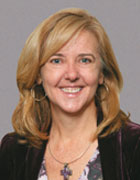 Dr. Ingrid SkopI am so excited to be a board member of the American Association of Pro-Life OB/GYNs!  Although I have been in private practice in San Antonio for over twenty years, it has only been within the last five years or so that abortion has begun to preoccupy my thoughts.  I have seen so many women who have been hurt physically, emotionally and socially by this decision, despite society’s encouragement that it is the solution to many problems.  It is not!  It is only the beginning of problems for many women.  I love the unborn child, but I love that child’s mother even more.  I don’t want to see her make a decision that is harmful for her, and I have been searching for a way to let my voice be heard on this issue.  I am particularly interested in trying to understand the complications of abortion, and how safe it really is (or isn’t).   I was fortunate to be involved when Texas developed their abortion restrictions to promote safety (which were overthrown by SCOTUS in Hellerstadt), and I recently gave a talk at the United Nations Commission on the Status of Women regarding abortion complications.  I want to end abortion by ensuring that it is no longer needed.  To that end, I am active with organizations teaching “abstinence plus” sex education, promoting effective contraceptive access, and a pregnancy resource center that emphasizes Christian based counseling to help women reach a healthy sexuality, and to give them the support they need to embrace their children.